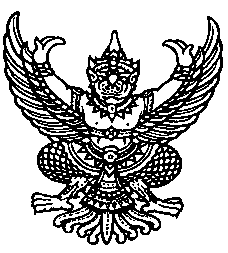 ประกาศศูนย์พัฒนาเด็กเล็กองค์การบริหารส่วนตำบลนาสีเรื่อง  การรับสมัครนักเรียนเพื่อเข้าเรียนในศูนย์พัฒนาเด็กเล็กองค์การบริหารส่วนตำบลนาสี  ปีการศึกษา  2564.............................................................            ด้วยศูนย์พัฒนาเด็กเล็กองค์การบริหารส่วนตำบลนาสี (บ้านซำภูอง) หมู่ที่ 9 ตำบลนาสี อำเภอสุวรรณคูหา จังหวัดหนองบัวลำภู  จะรับสมัครนักเรียนชั้นเตรียมอนุบาล โดยทำการคัดเลือกให้เข้าเรียนในศูนย์พัฒนาเด็กเล็ก ประจำปีการศึกษา 2564 ตามหลักเกณฑ์และเงื่อนไขในการรับสมัครดังต่อไปนี้1.   คุณสมบัติของผู้สมัคร นักเรียนที่สมัครต้องมีอายุครบ 2 ปีบริบูรณ์ นับถึงวันที่ 16 พฤษภาคม 2564 ( เด็กที่เกิดระหว่าง 17 พฤษภาคม 2561 ถึงวันที่ 16 พฤษภาคม 2562 ) นักเรียนที่สมัครต้องมีอายุครบ 3 ปีบริบูรณ์ นับถึงวันที่ 16 พฤษภาคม 2564 ( เด็กที่เกิดระหว่าง 17 พฤษภาคม 2560 ถึงวันที่ 16 พฤษภาคม 2561 ) นักเรียนที่สมัครต้องมีอายุครบ 4 ปีบริบูรณ์ นับถึงวันที่ 16 พฤษภาคม 2564 ( เด็กที่เกิดระหว่าง 17 พฤษภาคม 2559 ถึงวันที่ 16 พฤษภาคม 2560 ) นักเรียนที่สมัครต้องมีอายุครบ 5 ปีบริบูรณ์ นับถึงวันที่ 16 พฤษภาคม 2564 ( เด็กที่เกิดระหว่าง 17 พฤษภาคม 2558 ถึงวันที่ 16 พฤษภาคม 2559 )	    1.5 นักเรียนต้องเป็นเด็กที่มีสุขภาพแข็งแรงไม่เป็นโรคติดต่อร้ายแรง หรือโรคอื่น ๆ ที่จะทำให้เป็นอุปสรรคต่อการเรียน2.   จำนวนที่รับ    	          รับทุกช่วงชั้น 2 – 5 ปี ไม่จำกัดจำนวน  	3.  หลักฐานและเอกสารที่ต้องนำมาในวันสมัคร  ใบสมัครของศูนย์พัฒนาเด็กเล็กองค์การบริหารส่วนตำบลนาสี ที่กรอกข้อความสมบูรณ์แล้ว สำเนาทะเบียนบ้านของนักเรียน					จำนวน 1 ชุด  สำเนาสูติบัตรของนักเรียน						จำนวน 1 ชุด  รูปถ่ายขนาด 1 นิ้ว (ถ่ายไม่เกิน 6 เดือน)				จำนวน 1 แผ่น  สำเนาบัตรประชาชนของบิดา มารดา				จำนวน 1 ชุด  สำเนาทะเบียนบ้านของบิดา มารดา				จำนวน 1 ชุด(ต้องนำนักเรียนมาแสดงตัวตนในวันที่ยื่นใบสมัคร)4.  วัน เวลา สถานที่รับสมัครใบสมัคร ติดต่อรับได้ที่ศูนย์พัฒนาเด็กเล็กองค์การบริหารส่วนตำบลนาสี บ้านซำภูทอง หมู่ที่ 9 ตำบลนาสี อำเภอสุวรรณคูหา จังหวัดหนองบัวลำภู ตั้งแต่ เดือน เมษายน 2564 ในวันเวลาราชการ กำหนดการรับสมัครตั้งแต่วันที่ 16 เมษายน 2564 ถึงวันที่ 16 พฤษภาคม 2564 ตั้งแต่เวลา 08.00 น. – 16.30 น.						……./2 กำหนดการเปิด - ปิด- 2 –5.  กำหนดการเปิด - ปิดเรียน	  ภาคเรียนที่ 1  เปิดเรียนตั้งแต่วันที่   17  พฤษภาคม  2564 – 31 ตุลาคม  2564	  ภาคเรียนที่ 2  เปิดเรียนตั้งแต่วันที่   1  พฤศจิกายน  2564 – 16 พฤษภาคม  2565- เปิดเรียนวันจันทร์ - วันศุกร์ (หยุดวันเสาร์อาทิตย์และวันขัตฤกษ์)- เวลาเข้าเรียน 08.00 – 15.30 น.6. อุปกรณ์การเรียน	ศูนย์พัฒนาเด็กเล็กองค์การบริหารส่วนตำบลนาสีจัดให้ตลอดปีการศึกษา7. เครื่องใช้สำหรับเด็ก	ศูนย์พัฒนาเด็กเล็กองค์การบริหารส่วนตำบลนาสีจัดให้ตลอดปีการศึกษา8. อาหารสำหรับเด็ก ศูนย์พัฒนาเด็กเล็กจัดอาหารให้ 3 เวลา ดังนี้	- เวลา  10.30 น.				อาหารกลางวัน	- เวลา 11.30 น. 				อาหารเสริมนม	- เวลา 14.00 น.				อาหารว่าง9. การรักษาความปลอดภัยแก่นักเรียน	9.1 ผู้ปกครองที่เดินทางไปรับ - ส่งเด็กต้องเซ็นชื่อรับ - ส่งเด็กทุกวัน ที่ทางศูนย์พัฒนาเด็กเล็กจัดทำให้ทุกครั้ง มิฉะนั้นจะไม่อนุญาตให้รับ - ส่งเด็กออกจากศูนย์พัฒนาเด็กเล็กโดยเด็ดขาด	9.2 การมารับและส่งนักเรียน ผู้ปกครองจะต้องมาส่งเด็กให้ครูผู้ดูแลเด็ก ก่อน 08.00 และมารับกลับบ้านเวลา 15.30 น. ทั้งนี้ศูนย์พัฒนาเด็กเล็กไม่ประสงค์ให้เด็กอยู่ในศูนย์ฯโดยไม่มีผู้ดูแล เว้นแต่มีความจำเป็น	9.3 ในกรณีที่เด็กหยุดเรียนด้วยประการใดก็ตาม ผู้ปกครองจะต้องแจ้งให้ทางศูนย์พัฒนาเด็กเล็กทราบเป็นลายลักษณ์อักษรหรือทางโทรศัพท์	9.4 ห้ามนักเรียนนำเครื่องดื่ม น้ำอัดลม น้ำหวาน ขนมกรุบกรอบ และเครื่องใช้ที่อาจเกิดอันตรายมาที่ศูนย์พัฒนาเด็กเล็กโดยเด็ดขาด	9.5 ห้ามนักเรียนสวมหรือนำเครื่องประดับทุกชนิด ของเล่นมาที่ศูนย์พัฒนาเด็กเล็กหากฝ่าฝืนและเกิดการสูญหาย ทางศูนย์พัฒนาเด็กเล็กจะไม่รับผิดชอบใด ๆ ทั้งสิ้น	9.6 หากผู้ปกครองมีปัญหาใดๆ เกี่ยวกับนักเรียน โปรดติดต่อครู หรือผู้ดูแลเด็ก โดยตรงถ้ามีการนัดหมายล่วงหน้าก็จะทำให้สะดวกขึ้น10. กรณีเด็กที่สมัครมีคุณสมบัติไม่ตรงตามประกาศ ข้อ1.1 และ 1.2 เป็นอำนาจของผู้บริหารองค์การบริหารส่วนตำบลนาสี ในการพิจารณายกเว้นตามความเห็นชอบของคณะกรรมการศูนย์พัฒนาเด็กเล็ก				ประกาศ  ณ  วันที่  7  เมษายน 2564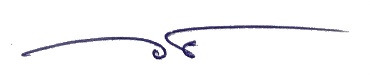 ( นายวิเชียร  พูดเพราะ)                                                     นายกองค์การบริหารส่วนตำบลนาสี